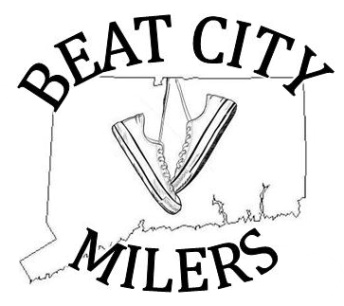 BEAT CITY MILERS MEMBERSHIP APPLICATIONPlease send completed application and check to:Michael Medeska c/o Beat City Milers 50 Vine Hill Rd., West Hartford, CT 06110Name  _________________________________________    Birthdate  _____________________Address  ______________________________________________________________________City  ________________________________  State________  Zip  ________________________Phone  __________________________   Email   ___________________________________________  Male    ____ FemaleInterested in:  (check all that apply)____  Group Runs	____  Race Team	____  Mountain Running    ____  Road Running____  Trail Running     ____  Adventure/Mud Runs      ____  Awesome nicknamesLegal stuff that is important but written small:I know that running is a potentially hazardous activity.  I should not enter and run in club activites unless I am medically able and properly trained.  I therefore waive and release any claims I may have against the Beat City Milers, it’s officers and members, and any other participant for any injury, illness or property loss which might occur while participating in any event sponsored by the club.X__________________________________________________Signature (Signature of parent or legal guardian if applicant is under 18 years of age)Individual Membership for 12 months:  $10Family Membership for 12 months:  $25Please fill out individual forms for each member of family and mail as a group with one check.  